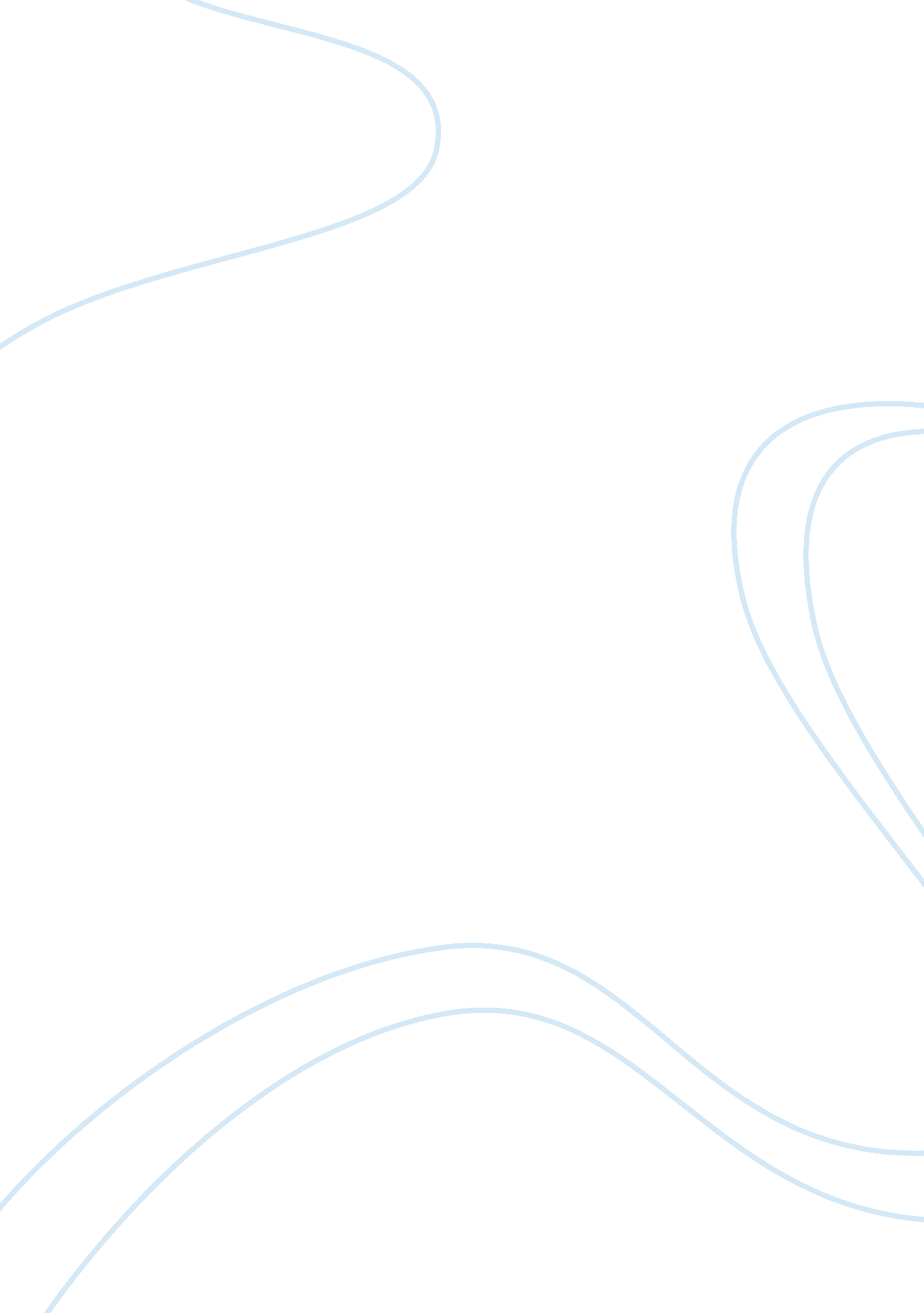 The benefits of sustainability reporting for an companyBusiness, Company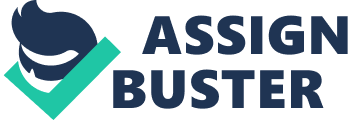 There can be a number of benefits to the company if they choose to adopt sustainability reporting: Building Reputation and consumer trust It may turn out to be a capable device for corporations that need to assemble or reestablish trust. It can help firms that endeavor to create, upgrade, or repair a brand, signal dependability, achieve social-choice clients and maintain their allow to work. An overall overview from late 2011 demonstrated that most experts trust that expanding straightforwardness is the most critical path for organizations to manufacture trust. Improved processes and systems Internal management and decision-making processes can be broken down and enhanced, prompting cost decreases by assessing and checking such issues as materials utilization, and waste. Expansive examination of qualities and shortcomings, and the dedication with stakeholders that is imperative for sustainability reporting, can incite more overwhelming and sweeping dreams and procedures. Essentially, associations can make sustainability a vital bit of their techniques. Innovation, waste reduction and efficiency It can offer firms information into potential changes in process and business. Assembling data and building a report can help a firm to develop new techniques for data collection and to consider long-held practices. The data collected in the reporting strategy may empower firms to create forms. Financial performance It offers different monetary and social purposes of intrigue that make it more than worth its costs. Supporters of reporting and the GRI have since quite a while ago battled that exposure offers an extensive variety of slippery preferences, for example, representative reliability and customer notoriety. The painstaking quality of the announcing procedure matters an incredible arrangement as far as the esteem that can be figured it out. Reducing compliance costs Estimating can help organizations to meet administrative requirements enough, evade expensive breaks, and collect imperative data in a more productive and fiscally clever way. Competitive advantage Associations seen as pioneers and innovators can be in a more grounded haggling position with respect to pulling in speculation, starting new activities, entering new markets, and arranging contracts. Risk management Firms may be better prepared to anticipate and administer perils transmitting from maintainability related measurements of business. Taking an interest in maintainability announcing may allow firms to foresee and plan for issues in groups of activity, increment deftness in process change, predict and prepare for get ready for future materials shortage. Employee loyalty and recruitment It powerfully affects partners outside an organization, and it can in like manner significantly influence the joy and proficiency of the organization’s professionals. Social benefits Various associations that make maintainability reports have found that doing incredible and doing great are not totally unrelated suggestions. By honoring their reports, they attract with partners outside the association, join with neighborhood and overall groups, and take an interest in exhaustive talk that can provoke wanders that favorable position the association and its working condition. 